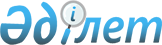 Об утверждении перечня казахстанских товаров, определенных в соответствии с таможенным законодательством Республики Казахстан, произведенных на территории, на которой действует таможенный режим "Свободный склад", и реализуемых на остальную часть таможенной территории Республики Казахстан, обороты по реализации которых освобождаются от налога на добавленную стоимость
					
			Утративший силу
			
			
		
					Постановление Правительства Республики Казахстан от 14 апреля 2005 года
N 355. Утратило силу постановлением Правительства Республики Казахстан от 19 января 2012 года № 133.      Сноска. Утратило силу постановлением Правительства РК от 19.01.2012 № 133 (вводится в действие с 01.01.2012).      В соответствии со статьей 225 Кодекса Республики Казахстан от 12 июня 2001 года "О налогах и других обязательных платежах в бюджет" (Налоговый кодекс) Правительство Республики Казахстан ПОСТАНОВЛЯЕТ: 

     1. Утвердить прилагаемый перечень казахстанских товаров, определенных в соответствии с таможенным законодательством Республики Казахстан, произведенных на территории, на которой действует таможенный режим "Свободный склад", и реализуемых на остальную часть таможенной территории Республики Казахстан, обороты по реализации которых освобождаются от налога на добавленную стоимость. 

     2 Настоящее постановление вводится в действие с 1 января 2005 года и подлежит официальному опубликованию.       Премьер-Министр 

   Республики Казахстан Утвержден                 

постановлением Правительства      

Республики Казахстан         

от 14 апреля 2005 года N 355     

                          Перечень 

          казахстанских товаров, определенных в 

       соответствии с таможенным законодательством 

    Республики Казахстан, произведенных на территории, 

     на которой действует таможенный режим "Свободный 

   склад", и реализуемых на остальную часть таможенной 

        территории Республики Казахстан, обороты по 

       реализации которых освобождаются от налога на 

                  добавленную стоимость       Сноска. Перечень с изменениями, внесенными постановлениями Правительства РК от 29.07.2005 N 791; от 25.05.2006 N 453 (вводятся в действие со дня первого официального опубликования); от 05.03.2008 N 221 (вводятся в действие со дня первого официального опубликования); от 30.12.2008 N 1301 (порядок введения в действие см. п. 2); от 06.05.2009 № 637 (вводятся в действие с 01.01.2010). 

      Номенклатура товаров определяется как кодом, так и наименованием продукции в соответствии с кодами Товарной номенклатуры внешнеэкономической деятельности ЕврАзЭС и с Классификатором продукции по видам экономической деятельности (КПВЭД). 
					© 2012. РГП на ПХВ «Институт законодательства и правовой информации Республики Казахстан» Министерства юстиции Республики Казахстан
				N 

п/п Наименование Коды 

ТН ВЭД ЕврАзЭС Коды 

Классификатора 

продукции по 

видам 

экономической 

деятельности 1 2 3 4 1. Двигатели внутреннего 

сгорания с искровым 

зажиганием, с вращающимся 

или возвратно- 

поступательным движением 

поршня, новые из 8407 

(кроме 

8407 10 000 0, 

8407 21, 

8407 29, 

8407 34 300) 34.10.1 2. Двигатели внутреннего 

сгорания поршневые с 

воспламенением от сжатия 

(дизели или полудизели), 

новые из 8408 20, 

из 8408 90 

(кроме 

8408 90 270 0) 29.11.13 3. Насосы топливные, 

масляные или для 

охлаждающей жидкости для 

двигателей внутреннего 

сгорания, новые из 8413 30 из 29.12.2 4. Сушилки для сельско- 

хозяйственной продукции, 

новые из 8419 31 000 0 из 29.53.15 5 Механические устройства 

(с ручным управлением или 

без него) для метания, 

разбрызгивания или 

распыления жидкостей или 

порошков, новые из 8424 81 29.32.4 6 Машины сельскохозяй- 

ственные, садовые или 

лесохозяйственные для 

подготовки и обработки 

почвы, новые из 8432 

(кроме 

8432 80 000 0, 

8432 90 000 0)  29.32.1  7 Машины или механизмы 

для уборки или обмолота 

сельскохозяйственных 

культур, включая 

пресс-подборщики, 

прессы для упаковки в 

кипы соломы или сена; 

сенокосилки, новые из 8433 20, 

из 8433 30, 

из 8433 40, 

из 

8433 51 000 9, 

из 

8433 52 000 0, 

из 8433 53, 

из 8433 59 29.32.3  8 Машины для очистки, 

сортировки или калибровки 

яиц, плодов или 

других сельскохозяйст- 

венных продуктов, новые из 

8433 60 000 0  29.32.6  9 Оборудование для 

сельского хозяйства, 

садоводства, лесного 

хозяйства, птицеводства 

или пчеловодства, включая 

оборудование для 

проращивания семян с 

механическими или 

нагревательными 

устройствами, прочее; 

инкубаторы для 

птицеводства и брудеры, 

новые из 8436 

(кроме 

8436 91 000 0, 

8436 99 000 0) 29.32.6  10 Машины для очистки, 

сортировки или калибровки 

семян, зерна или сухих 

бобовых культур; 

оборудование для 

мукомольной 

промышленности или для 

обработки зерновых 

или сухих бобовых 

культур, кроме обору- 

дования,используемого 

на сельскохозяйственных 

фермах, новые из 8437 

(кроме 

8437 90 000 0) 29.32.6  11. Валы трансмиссионные 

(включая кулачковые и 

коленчатые) и кривошипы, 

новые из 8483 10 29.14.22 12. Тракторы, управляемые 

рядом идущим водителем, 

новые из 8701 10 000 0 29.31.1 13. Тракторы гусеничные 

для сельскохозяйственных 

работ и тракторы для 

лесного хозяйства, новые из 8701 30 900 0 29.52.5 14. Тракторы для сельско- 

хозяйственных работ 

(за исключением тракторов, 

управляемых рядом идущим 

водителем) и тракторы для 

лесного хозяйства, 

колесные, новые из 8701 90 

(кроме 

8701 90 500 0) 29.31.2 15. Моторные транспортные 

средства, предназначенные 

для перевозки 10 человек 

или более, включая 

водителя, новые из 8702 

(кроме 

8702 10 19, 

8702 10 99, 

8702 90 19, 

8702 90 39) 34.10.3 16. Автомобили легковые и 

прочие моторные 

транспортные средства, 

предназначенные главным 

образом для перевозки 

людей, включая грузопасса- 

жирские автомобили- 

фургоны, новые из 8703 

(кроме 

8703 10, 

8703 21 90, 

8703 22 90, 

8703 23 90, 

8703 24 90, 

8703 31 90, 

8703 32 90, 

8703 33 90, 

8703 90) 34.10.2 (кроме 34.10.25) 17. Автомобили-самосвалы, 

предназначенные для 

эксплуатации в условиях 

бездорожья, новые из 8704 10 34.10.5 18. Моторные транспортные 

средства для перевозки 

грузов, новые из 8704 

(кроме 8704 10, 

8704 21 390, 

8704 21 990, 

8704 22 990, 

8704 23 990, 

8704 31 390, 

8704 31 990, 

8704 32 990) 34.10.4 

(кроме 

34.10.43) 19. Моторные транспортные 

средства специального 

назначения, кроме 

используемых для 

перевозки пассажиров 

или грузов (например, 

автомобили грузовые 

аварийные, автокраны, 

пожарные транспортные 

средства, автобетоно- 

мешалки, автомобили 

для уборки дорог, 

поливомоечные 

автомобили, 

автомастерские, 

автомобили с 

рентгеновскими 

установками), новые из 8705 34.10.5 20. Шасси с установленными 

двигателями для моторных 

транспортных средств 

товарной позиции 8703, 

новые из 8706 00 910, из 8706 00 910 1 34.10.45 21. Прицепы и полуприцепы 

самозагружающиеся или 

саморазгружающиеся 

для сельского хозяйства, 

новые из 8716 20 000 0 29.32.5 22 Аппаратура видеозаписываю- 

щая или видеовоспроизво- 

дящая, совмещенная или не 

совмещенная с видеотюнером для гражданской авиации 8521 10 32.30.31 22-1 Прочая аппаратура 

видеозаписывающая или 

видеовоспроизводящая, 

совмещенная или не 

совмещенная с видеотюнером 8521 90 000 из 32.30.3 23. Аппаратура приемная для 

радиотелефонной, 

радиотелеграфной связи 

или радиовещания, совме- 

щенная или не совмещенная 

в одном корпусе 8527 91 110 0 32.30.44 23. Аппаратура приемная для 

радиотелефонной, 

радиотелеграфной связи 

или радиовещания, совме- 

щенная или не совмещенная 

в одном корпусе 8527 19 000 0 23. Аппаратура приемная для 

радиотелефонной, 

радиотелеграфной связи 

или радиовещания, совме- 

щенная или не совмещенная 

в одном корпусе 8527 91 910 0 24. Устройства электропроиг- 

рывающие, проигрыватели 

грампластинок, кассетные 

плейеры и другая 

звуковоспроизводящая 

аппаратура, не имеющая 

звукозаписывающих 

устройств 8519 89 900 0 32.30.31 25. Магнитофоны и прочая 

звукозаписывающая 

аппаратура, включающая 

или не включающая 

звуковоспроизводящие 

устройства 8519 50 000 0, 32.30.32 25. Магнитофоны и прочая 

звукозаписывающая 

аппаратура, включающая 

или не включающая 

звуковоспроизводящие 

устройства 8519 81 540 26. Мониторы и проекторы, не включающие в свой состав приемную телевизионную аппаратуру; аппаратура приемная для телевизионной связи, включающая или не включающая в свой состав широковещательный радиоприемник или аппаратуру, записывающую или воспроизводящую звук или изображение 8528 

8528 72, 

8528 72 100 0, 8528 72 200, 8528 72 580 0, 8528 72 560 0, 8528 72 620 3, 8528 72 520 0, 8528 72 540 0, 8528 72 620 2, 8528 72 620 9, 8528 72 660 0, 8528 73 000 0 32.30.20 27. Машины стиральные, бытовые 

или для прачечных, включая 

машины, оснащенные отжим- 

ным устройством 8450 29.71.13 28. Резервуары, цистерны, баки 

и аналогичные емкости из 

черных металлов для 

любых веществ (кроме 

сжатого или сжиженного 

газа) вместимостью более 

300 л, с облицовкой или 

теплоизоляцией или без 

них, но без механического 

или теплотехнического 

оборудования 7309 00 100 0 

7309 00 300 0 

7309 00 590 0 2821 11 

2821 12.30 

2821 11 29. Емкости для сжатого 

или сжиженного газа из 

черных металлов, прочие, 

вместимостью 1000 л или 

более 7311 00 990 0 

  2821 30 30. Водяные котлы с 

пароперегревателем, не для 

судового оборудования; 

части котлов паровых и с 

пароперегревателем, не для 

судового оборудования 8402 20 000 9 

8402 90 000 9 2830 11 

2830 13 31. Вспомогательное 

оборудование для 

использования с 

котлами товарной позиции 

8402 или 8403 (например, 

экономайзеры, 

пароперегреватели, 

сажеудалители, газовые 

рекуператоры) 8404 10 000 0 

8404 90 000 0 2830 12 

2830 12 32. Машины, оборудование 

промышленное или 

лабораторное 

с электрическим или 

неэлектрическим нагревом 

(исключая печи, камеры и 

другое оборудование 

товарной позиции 8514) для 

обработки материалов в 

процессе, с изменением 

температуры, таком как 

нагрев, варка, жарение, 

дистилляция, ректификация, 

стерилизация, пастеризация, 

пропаривание, сушка, 

выпаривание, 

конденсирование или 

охлаждение, за исключением 

машин и оборудования, 

используемых в бытовых 

целях; водонагреватели безынерционные или тепловые водяные аккумуляторы, неэлектрические; прочее 8419 89 989 0 

  2924 40 32-1 Аппараты для дистилляции 

и ректификации: прочие 8419 40 000 9 из 29.24.11 32-2 Теплообменники, за 

исключением используемых в 

гражданской авиации 8419 50 000 0 из 29.23.11 32-3 Машины, оборудование 

промышленное или лаборатор- 

ное с электрическим или 

неэлектрическим нагревом 

(исключая печи, камеры и 

другое оборудование 

товарной позиции 8514) для 

обработки материалов в 

процессе с изменением 

температуры, таком как 

нагрев, варка, жаренье, 

дистилляция, ректификация, 

стерилизация, пастеризация, 

пропаривание, сушка, выпа- 

ривание, конденсирование 

или охлаждение, за 

исключением машин и 

оборудования, используемых 

в бытовых целях; водонагре- 

ватели безынерционные или 

тепловые водяные 

аккумуляторы, неэлектричес- 

кие: части: прочие: прочие 8419 90 850 9 29.23.30 33. Бурильные или 

проходческие машины 

прочие 8430 41 000 0 

8430 49 000 0 2956 25 

2956 25 34. Машины и механизмы 

самоходные прочие, не для 

подземных работ 8430 50 000 9   2956 25 35. Части, бурильных 

или проходческих машин 

субпозиции 8430 41 или 

8430 49 8431 43 0000    

  2956 26 36. Локомотивы дизель-электрические 8602 10 000 0 35.20.12 37.Контейнеры под боеприпасыиз 7326 90 980 028.75.2738.Передвижные локационные

станциииз 8705 90 900 034.10.5439.Танки и прочие боевые

самоходные бронированные

транспортные средства, с

вооружением или без

вооружения, и их части8710 00 000 029.60.1140.Оборудование для стартовых 

комплексов ракет

космического назначенияиз 8805 10 100 029.56.2541.Оружие артиллерийское,

самоходное9301 11 000 029.60.142.Ракетные пусковые установки

и аналогичные пусковые

установки9301 20 000 029.60.143.Прочее военное оружие кроме

ракетных пусковых

установок из 9301 90 000 029.60.144.Прочие боеприпасы, ракеты и

снаряды для военных целей и

их частииз 9306 90 100 029.60.1445.Прочие боеприпасы и их

части9306 90 900 029.60.14